Что делать после смерти человека?1. Получите свидетельство о смертиОдним из первых действий, которое необходимо выполнить, является получение свидетельства о смерти.Если умерший страдал какими-либо хроническими заболеваниями или состоял на учете у участкового врача, следует обратиться в местную поликлинику. Сделать это можно, даже если смерть наступила в выходные или праздники.Если же человек умер внезапно и не состоял на учете, для получения свидетельства о смерти требуется судебно-медицинское освидетельствование, для чего необходимо вызвать полицию. То же следует предпринять, если человек скончался вне дома, например на улице, или с ним произошел несчастный случай.Если смерть наступила в больнице, то свидетельство о ней оформляется сотрудниками морга. Если же в больнице нет собственного морга, тело человека перевозится в морг другого учреждения для осуществления медицинской экспертизы.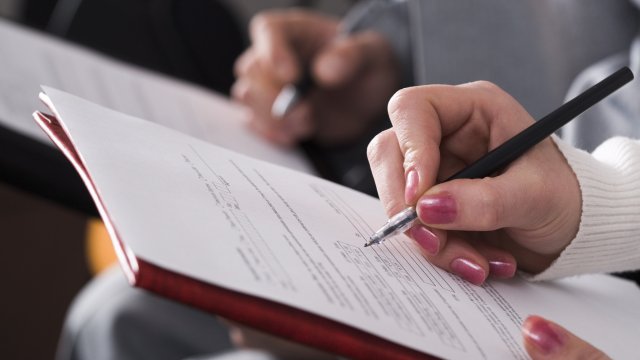 После получения свидетельства о смерти проверьте всю информацию, занесенную в него:наличие записи о смерти;правильно указана дата смерти;данные в свидетельстве соответствуют паспортным данным умершего;указана причина смерти;наличие ФИО и должности врача, проводившего констатацию смерти.2. Обратитесь в ритуальную службуПосле того как свидетельство о смерти получено, следует обратиться в ритуальную службу. 3. Подайте в ЗАГС заявление о смертиВ случае смерти человека в обязательном порядке оформляется ее государственная регистрация. Для этого следует в течение трех дней с момента наступления смерти подать заявление в ЗАГС. Для подачи заявления необходимы следующие документы:медицинское свидетельство о смерти;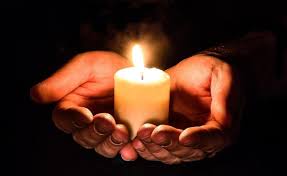 паспорт заявителя;паспорт умершего.Когда забирают в морг?В случае смерти человека, наступившей скоропостижно, его тело направляется в морг. Там с ним работает патологоанатом, задача которого заключается в составлении судебно-медицинского отчета. То же самое происходит, если у родственников имеется подозрение насчет насильственной смерти либо на теле умершего есть повреждения, характерные для нее. Если же человек скончался от старости или от какого-либо тяжелого заболевания, то его родственники могут отказаться от вскрытия.Отдельно стоит упомнить ситуацию, когда тело умершего не было обнаружено сразу после смерти. В подобных случаях необходима дезинфекция помещения, осуществить которую самостоятельно невозможно. Для этого следует воспользоваться услугами специалистов, которые предлагает похоронное бюро. Они обработают помещение, где произошла смерть, специальными составами. Данные средства убивают микроорганизмы, появляющиеся вследствие разложения тела, но являются абсолютно безопасными для людей и животных. После обработки помещения проводится его уборка с вынесением мусора и предметов, от которых необходимо избавиться.Тело умершего, вплоть до погребения, находится в морге. Как правило, оно выдается родственникам умершего или доверенному лицу в течение 7 дней. Однако срок хранения тела может увеличиться до 14 дней, если оповещение близких о смерти по каким-либо причинам не произвести удалось.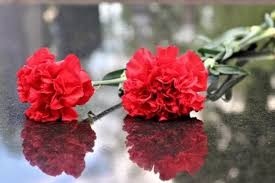 4. Церемония похоронВынесение гроба с телом производится родственниками умершего либо доверенным лицом. Бальзамирование, иногда требующееся после смерти, и транспортировка тела.Немаловажным пунктом является организация поминальной трапезы. Смерть члена семьи, родственника или друга, как правило, заставляет собраться вместе большое количество людей. 